         Ukeplan for 7. klasse – uke 16        	                           2016   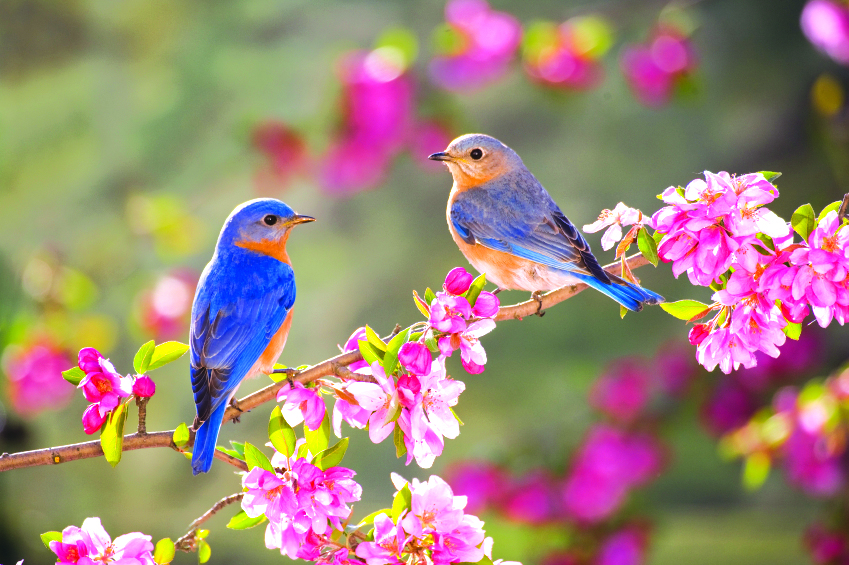 	   Respektmål: Jeg tar vare på egne og andres tingTlf: 51 33 61 60 (på skolen) 			Hjemmeside: http://www.minskole.no/malmheim  Lekser  Til tirsdagTil onsdagTil torsdagTil torsdagTil fredag Til fredag Les: Lesebok pluss s. 118-119. Søk på nettet og finn mer fakta om HÅVAMÅL. Skriv med egne ord. Du kan gjerne finne noen sitater og. Husk kilder! H- bok, minst en side!Engelsk:Les Stairs s.162- 165.Du skal kunne fortelle hva koraller er, med egne ord på engelsk!Skriv og øv på uregelrette verb. Blir sjekket torsdag.Les:Språkbok, s. 158 og 159. Skriv oppgave 15, s. 158.H-bok. Husk overskrift, tegnsetting, avsnitt.Husk gymtøy og gymsko Les:Lesebok pluss, s. 120-124 Forbered deg til litterær samtale!Engelsk :Les textbook s.166 - 167.Step 1: les så mye du greier av disse sidene Husk gymtøy og gymsko Les:Lesebok pluss, s. 120-124 Forbered deg til litterær samtale!Engelsk :Les textbook s.166 - 167.Step 1: les så mye du greier av disse sidene Husk gymtøy og gymsko Les:Lesebok pluss, s. 125-128.  Forbered deg til litterær samtale!Engelsk:Velg minst 4 av de uregelrette verbene, og lag setninger med dem i alle tre tidene.( skriv i rød engelskbok)Les:Lesebok pluss, s. 125-128.  Forbered deg til litterær samtale!Engelsk:Velg minst 4 av de uregelrette verbene, og lag setninger med dem i alle tre tidene.( skriv i rød engelskbok)Ukelekse i matematikk:Minimum 30 minutter arbeid på multi smart øving.(Noen har fått utdelt hefte med problemløsningsoppgaver. De arbeider med disse)Ukelekse i matematikk:Minimum 30 minutter arbeid på multi smart øving.(Noen har fått utdelt hefte med problemløsningsoppgaver. De arbeider med disse)Ukelekse i matematikk:Minimum 30 minutter arbeid på multi smart øving.(Noen har fått utdelt hefte med problemløsningsoppgaver. De arbeider med disse)Ukelekse i matematikk:Minimum 30 minutter arbeid på multi smart øving.(Noen har fått utdelt hefte med problemløsningsoppgaver. De arbeider med disse)Ukelekse i matematikk:Minimum 30 minutter arbeid på multi smart øving.(Noen har fått utdelt hefte med problemløsningsoppgaver. De arbeider med disse)Ukelekse i matematikk:Minimum 30 minutter arbeid på multi smart øving.(Noen har fått utdelt hefte med problemløsningsoppgaver. De arbeider med disse)Øv på…Øv på…Engelsk: Uregelrette verb: To stick, to strive, to svear, to sweep, to swell, to swim, to swing, to take, to teachEngelsk: Uregelrette verb: To stick, to strive, to svear, to sweep, to swell, to swim, to swing, to take, to teachEngelsk: Uregelrette verb: To stick, to strive, to svear, to sweep, to swell, to swim, to swing, to take, to teachEngelsk: Uregelrette verb: To stick, to strive, to svear, to sweep, to swell, to swim, to swing, to take, to teachEngelsk: Uregelrette verb: To stick, to strive, to svear, to sweep, to swell, to swim, to swing, to take, to teachEngelsk: Uregelrette verb: To stick, to strive, to svear, to sweep, to swell, to swim, to swing, to take, to teachMål i engelsk: Jeg kan lage setninger med de uregelrette verbene, i alle de tre tidene..Mål i norsk: Jeg kan minst 5 kommaregler.Mål i matte: Jeg vet at brøk kan være uttrykk for del av helhet, del av mengde og forhold.Mål i engelsk: Jeg kan lage setninger med de uregelrette verbene, i alle de tre tidene..Mål i norsk: Jeg kan minst 5 kommaregler.Mål i matte: Jeg vet at brøk kan være uttrykk for del av helhet, del av mengde og forhold.Mål i engelsk: Jeg kan lage setninger med de uregelrette verbene, i alle de tre tidene..Mål i norsk: Jeg kan minst 5 kommaregler.Mål i matte: Jeg vet at brøk kan være uttrykk for del av helhet, del av mengde og forhold.Mål i engelsk: Jeg kan lage setninger med de uregelrette verbene, i alle de tre tidene..Mål i norsk: Jeg kan minst 5 kommaregler.Mål i matte: Jeg vet at brøk kan være uttrykk for del av helhet, del av mengde og forhold.Mål i engelsk: Jeg kan lage setninger med de uregelrette verbene, i alle de tre tidene..Mål i norsk: Jeg kan minst 5 kommaregler.Mål i matte: Jeg vet at brøk kan være uttrykk for del av helhet, del av mengde og forhold.Mål i engelsk: Jeg kan lage setninger med de uregelrette verbene, i alle de tre tidene..Mål i norsk: Jeg kan minst 5 kommaregler.Mål i matte: Jeg vet at brøk kan være uttrykk for del av helhet, del av mengde og forhold.Informasjon uke 16Emne : Faktatekster om vennskap og mobbing. Lesebok 7 pluss, s.108 -129. Litt vanskelige tekster, men veldig viktige. Denne uka er teksten i tillegg på nynorsk. Engelsk: The science of nature. Mer om Oceania. Repetisjon av preposisjoner.Samfunn: Nytt tema, du store verden. Ikke lekser her denne uken.Naturfag: Vi jobber med emnet «Den lange kysten». Matematikk: Vi starter opp med emnet brøk. Midtvegsprøven i emnet måling viser at mange elever strever med forståelsen begrepene omkrets, overflate, areal og volum. Dette jobber vi videre med i delt to av timen og i leksene. De elevene som har disse begrepene inne vil få utdelt hefter med problemløsningsoppgaver som de jobber med i stedet.Kunst og håndverk: vi jobber videre med lampeskjermen med geometriske former.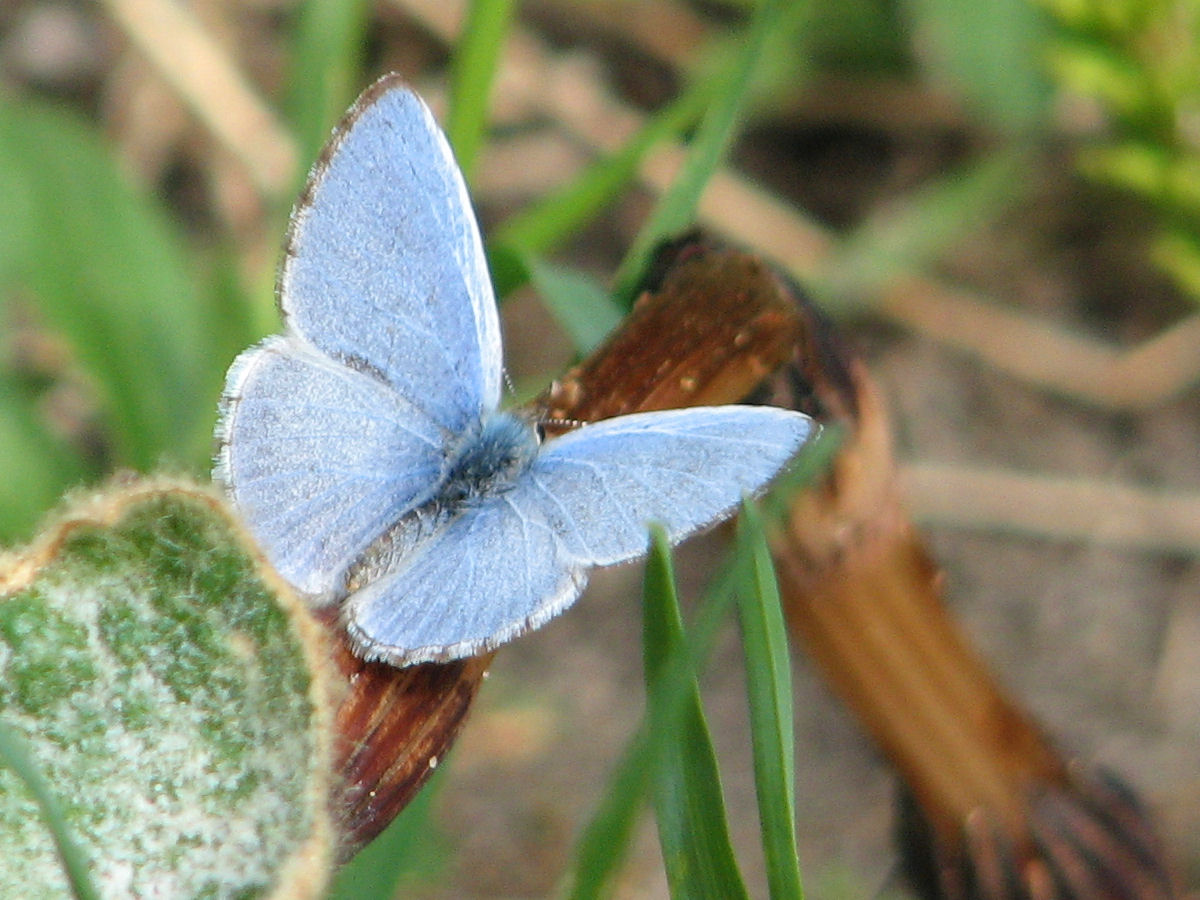 Informasjon uke 16Emne : Faktatekster om vennskap og mobbing. Lesebok 7 pluss, s.108 -129. Litt vanskelige tekster, men veldig viktige. Denne uka er teksten i tillegg på nynorsk. Engelsk: The science of nature. Mer om Oceania. Repetisjon av preposisjoner.Samfunn: Nytt tema, du store verden. Ikke lekser her denne uken.Naturfag: Vi jobber med emnet «Den lange kysten». Matematikk: Vi starter opp med emnet brøk. Midtvegsprøven i emnet måling viser at mange elever strever med forståelsen begrepene omkrets, overflate, areal og volum. Dette jobber vi videre med i delt to av timen og i leksene. De elevene som har disse begrepene inne vil få utdelt hefter med problemløsningsoppgaver som de jobber med i stedet.Kunst og håndverk: vi jobber videre med lampeskjermen med geometriske former.Informasjon uke 16Emne : Faktatekster om vennskap og mobbing. Lesebok 7 pluss, s.108 -129. Litt vanskelige tekster, men veldig viktige. Denne uka er teksten i tillegg på nynorsk. Engelsk: The science of nature. Mer om Oceania. Repetisjon av preposisjoner.Samfunn: Nytt tema, du store verden. Ikke lekser her denne uken.Naturfag: Vi jobber med emnet «Den lange kysten». Matematikk: Vi starter opp med emnet brøk. Midtvegsprøven i emnet måling viser at mange elever strever med forståelsen begrepene omkrets, overflate, areal og volum. Dette jobber vi videre med i delt to av timen og i leksene. De elevene som har disse begrepene inne vil få utdelt hefter med problemløsningsoppgaver som de jobber med i stedet.Kunst og håndverk: vi jobber videre med lampeskjermen med geometriske former.Informasjon uke 16Emne : Faktatekster om vennskap og mobbing. Lesebok 7 pluss, s.108 -129. Litt vanskelige tekster, men veldig viktige. Denne uka er teksten i tillegg på nynorsk. Engelsk: The science of nature. Mer om Oceania. Repetisjon av preposisjoner.Samfunn: Nytt tema, du store verden. Ikke lekser her denne uken.Naturfag: Vi jobber med emnet «Den lange kysten». Matematikk: Vi starter opp med emnet brøk. Midtvegsprøven i emnet måling viser at mange elever strever med forståelsen begrepene omkrets, overflate, areal og volum. Dette jobber vi videre med i delt to av timen og i leksene. De elevene som har disse begrepene inne vil få utdelt hefter med problemløsningsoppgaver som de jobber med i stedet.Kunst og håndverk: vi jobber videre med lampeskjermen med geometriske former.Informasjon uke 16Emne : Faktatekster om vennskap og mobbing. Lesebok 7 pluss, s.108 -129. Litt vanskelige tekster, men veldig viktige. Denne uka er teksten i tillegg på nynorsk. Engelsk: The science of nature. Mer om Oceania. Repetisjon av preposisjoner.Samfunn: Nytt tema, du store verden. Ikke lekser her denne uken.Naturfag: Vi jobber med emnet «Den lange kysten». Matematikk: Vi starter opp med emnet brøk. Midtvegsprøven i emnet måling viser at mange elever strever med forståelsen begrepene omkrets, overflate, areal og volum. Dette jobber vi videre med i delt to av timen og i leksene. De elevene som har disse begrepene inne vil få utdelt hefter med problemløsningsoppgaver som de jobber med i stedet.Kunst og håndverk: vi jobber videre med lampeskjermen med geometriske former.Informasjon uke 16Emne : Faktatekster om vennskap og mobbing. Lesebok 7 pluss, s.108 -129. Litt vanskelige tekster, men veldig viktige. Denne uka er teksten i tillegg på nynorsk. Engelsk: The science of nature. Mer om Oceania. Repetisjon av preposisjoner.Samfunn: Nytt tema, du store verden. Ikke lekser her denne uken.Naturfag: Vi jobber med emnet «Den lange kysten». Matematikk: Vi starter opp med emnet brøk. Midtvegsprøven i emnet måling viser at mange elever strever med forståelsen begrepene omkrets, overflate, areal og volum. Dette jobber vi videre med i delt to av timen og i leksene. De elevene som har disse begrepene inne vil få utdelt hefter med problemløsningsoppgaver som de jobber med i stedet.Kunst og håndverk: vi jobber videre med lampeskjermen med geometriske former.